TOČKA 2. DNEVNOG REDADonošenje Odluke o visini paušalnog poreza po krevetu, po smještajnoj jedinici u kampu i/ili kamp odmorištu, po smještajnoj jedinici u objektu za robinzonski smještaj, za djelatnosti iznajmljivanja i smještaja u turizmu na području Općine Dubravica za 2020. godinuREPUBLIKA HRVATSKA 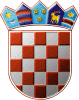 ZAGREBAČKA ŽUPANIJA                OPĆINA DUBRAVICA				PRIJEDLOG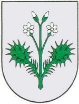                 Općinsko vijeće KLASA: 021-05/19-01/6				URBROJ: 238/40-02-19-Dubravica, 04. studeni 2019. godineNa temelju članka 57. stavka 3. Zakona o porezu na dohodak (Narodne novine 115/16, 106/18), članka 2. Pravilnika o paušalnom oporezivanju djelatnosti iznajmljivanja i organiziranja smještaja u turizmu (Narodne novine 01/2019) i članka 21. Statuta Općine Dubravica (Službeni glasnik Općine Dubravica br. 1/18) Općinsko vijeće Općine Dubravica na svojoj 20. sjednici održanoj dana 04. studenog 2019. godine donijelo jeODLUKUo visini paušalnog poreza po krevetu, po smještajnoj jedinici u kampu i/ili kamp odmorištu, po smještajnoj jedinici u objektu za robinzonski smještaj,za djelatnosti iznajmljivanja i smještaja u turizmu na području Općine Dubravica za 2020. godinuČlanak 1.Ovom Odlukom određuje se visina paušalnog poreza po krevetu u sobama, apartmanima i kućama za odmor, po smještajnoj jedinici u kampu i/ili kamp-odmorištu te smještajnoj jedinici u objektu za robinzonski smještaj, za djelatnosti iznajmljivanja i smještaja u turizmu koje se obavljaju na području Općine Dubravica za 2020. godinu.Članak 2.Iznos godišnjeg paušalnog poreza na dohodak iz članka 1. ove Odluke utvrđuje se u visini  od 150,00 kuna po krevetu odnosno po smještajnoj jedinici u kampu i/ili kamp-odmorištu i po smještajnoj jedinicu u objektu za robinzonski smještaj, u svim naseljima Općine Dubravica u kojima se obavlja djelatnost iznajmljivanja i smještaja u turizmu.Članak 3.	Ova Odluka stupa na snagu prvog dana od dana objave u „Službenom glasniku Općine Dubravica“, a primjenjuje se od 01. siječnja 2020. godine te će se dostaviti Ministarstvu financija, Poreznoj upravi radi objave na mrežnim stranicama Porezne uprave.							PREDSJEDNIK OPĆINSKOG VIJEĆA							Ivica StiperskiTOČKA 3. DNEVNOG REDADonošenje Odluke o raspisivanju javnog natječaja za zakup poljoprivrednog zemljišta u vlasništvu Republike Hrvatske na području Općine DubravicaREPUBLIKA HRVATSKA ZAGREBAČKA ŽUPANIJA                OPĆINA DUBRAVICA					PRIJEDLOG                Općinsko vijeće KLASA: 021-05/19-01/6URBROJ: 238/40-02-19-						Dubravica, 04. studeni 2019. godineNa temelju članka 31. stavka 5. Zakona o poljoprivrednom zemljištu ("Narodne novine", broj 20/18 i 115/18), Odluke o donošenju Programa raspolaganja poljoprivrednim zemljištem u vlasništvu Republike Hrvatske za Općinu Dubravica ("Službeni glasnik Općine Dubravica" broj 4/18) na koju je Ministarstvo poljoprivrede dalo suglasnost KLASA: 945-01/18-01/805, URBROJ: 525-07/1792-19-8 od 07. lipnja 2019. godine i članka 21. Statuta Općine Dubravica („Službeni glasnik Općine Dubravica“ broj 1/18) Općinsko vijeće Općine Dubravica na svojoj 20. sjednici, održanoj 04. studenog 2019. godine donijelo je ODLUKUo raspisivanju javnog natječaja za zakup poljoprivrednog zemljišta u vlasništvu Republike Hrvatske na području Općine DubravicaČlanak 1.Raspisuje se javni natječaj za zakup poljoprivrednog zemljišta u vlasništvu Republike Hrvatske na području Općine Dubravica u katastarskoj općini: Dubravica, koje je Programom raspolaganja poljoprivrednim zemljištem u vlasništvu Republike Hrvatske na području Općine Dubravica predviđeno za zakup.Na rok od 25 godina s mogućnošću produljenja za isto razdoblje daje se u zakup zemljište koje je navedeno u tablici 1. koja se nalazi u prilogu ove Odluke i čini njezin sastavni dio.Članak 2.Općinsko vijeće Općine Dubravica provest će postupak javnog natječaja prikupljanjem pisanih ponuda. Članak 3.Početna cijena u natječaju utvrđena je na temelju Uredbe o načinu izračuna početne zakupnine poljoprivrednog zemljišta u vlasništvu Republike Hrvatske te naknade za korištenje voda radi obavljanja djelatnosti akvakulture  ("Narodne novine", broj 89/18).Članak 4.Maksimalna površina za zakup po sudioniku natječaja iznosi 0,576 ha, a uključuje  površine državnoga poljoprivrednog zemljišta koje je taj sudionik dobio u zakup po natječajima provedenim od stupanja na snagu Zakona o poljoprivrednom zemljištu ("Narodne novine", broj 20/18 i 115/18).Članak 5.Tekst javnog natječaja objavit će se na oglasnoj ploči  i mrežnoj stranici Općine Dubravica u trajanju od 30 dana. Pisane ponude se dostavljaju Općini Dubravica u roku od 30 dana od objave natječaja na oglasnoj ploči i mrežnoj stranici Općine Dubravica.Članak 6.Tekst javnog natječaja za zakup poljoprivrednog zemljišta u vlasništvu Republike Hrvatske na području Općine Dubravica sa popisom čestica, nalazi se u prilogu ove Odluke i čini njezin sastavni dio.Članak 7.Odluku o izboru najpovoljnije ponude donosi Općinsko vijeće Općine Dubravica na prijedlog Povjerenstva za zakup poljoprivrednog zemljišta u vlasništvu Republike Hrvatske za Općinu Dubravica.Odluka o izboru najpovoljnije ponude dostavit će se na prethodno mišljenje Zagrebačkoj županiji i na suglasnost Ministarstvu poljoprivrede.Članak 8.Stručne poslove u vezi s postupkom provedbe javnog natječaja za zakup obavlja Jedinstveni upravni odjel Općine Dubravica.Članak 9.Ova Odluka stupa na snagu prvog dana od dana objave u Službenom glasniku Općine Dubravica. 							PREDSJEDNIK OPĆINSKOG VIJEĆA							Ivica StiperskiTablica 1 - rok od 25 godinaSveukupna površina u natječaju u ha: 0,576 haSveukupna početna zakupnina u natječaju u kn: 113,92 knTOČKA 4. DNEVNOG REDADonošenje Javnog natječaja za zakup poljoprivrednog zemljišta u vlasništvu Republike Hrvatske na području Općine DubravicaREPUBLIKA HRVATSKA ZAGREBAČKA ŽUPANIJA                OPĆINA DUBRAVICA					PRIJEDLOG                Općinsko vijeće KLASA: 021-05/19-01/6URBROJ: 238/40-02-19-Dubravica, 04. studeni 2019. godineNa temelju članka 31. stavka 5.  Zakona o poljoprivrednom zemljištu ("Narodne novine", broj 20/18 i 115/18) i Odluke o raspisivanju javnog natječaja za zakup poljoprivrednog zemljišta u vlasništvu Republike Hrvatske na području Općine Dubravica KLASA: 021-05/19-01/6, URBROJ: _____od 04. studenog 2019. godine, Općinsko vijeće Općine Dubravica na svojoj 20. sjednici održanoj dana 04. studenog 2019. godine objavljujeJ A V N I   N A T J E Č A Jza zakup poljoprivrednog zemljišta u vlasništvu Republike Hrvatske na području
Općine DubravicaI.   Predmet javnog natječaja je zakup poljoprivrednog zemljišta u vlasništvu Republike Hrvatske na području Općine Dubravica, na području katastarske općine Dubravica, koje je Programom raspolaganja poljoprivrednim zemljištem u vlasništvu Republike Hrvatske za Općinu Dubravica predviđeno za zakup. Površine zemljišta koje su Programom raspolaganja poljoprivrednim zemljištem u vlasništvu Republike Hrvatske za Općinu Dubravica predviđene za zakup, daju se u zakup javnim natječajem na rok od 25 godina, s mogućnošću produljenja za isto razdoblje.Poljoprivredno zemljište koje je predmet ovog Natječaja  s popisom katastarskih čestica/PTC s popisom čestica koje čine tu PTC, sa kulturama, površinama i početnim zakupninama nalaze se u Prilogu 1. ovog javnog natječaja. II.Sudionici javnog natječaja za zakup mogu biti fizičke ili pravne osobe koje su do isteka roka za podnošenje ponuda podmirile sve obveze s osnova korištenja poljoprivrednog zemljišta u vlasništvu države, odnosno sve obveze s osnove naknade za gospodarsko korištenje voda i svih javnih davanja, te protiv kojih se ne vodi postupak zbog predaje u posjed poljoprivrednog zemljišta.Sudionik javnog natječaja za zakup ne može biti fizička ili pravna osoba koja je poljoprivredno zemljište u vlasništvu države dodijeljeno u zakup dala u podzakup ili je njime na drugi način neovlašteno raspolagala.Zajednička ponuda ponuditelja na natječaju za zakup smatra se nevažećom.Ako ponuđena zakupnina na javnom natječaju za zakup od strane ponuditelja koji ispunjava natječajne uvjete prelazi dvostruki iznos početne zakupnine, takva ponuda se smatra nevažećom.III.Pravo prvenstva na javnom natječaju za zakup sukladno članku 36. Zakona o poljoprivrednom zemljištu ("Narodne novine", broj 20/18 i 115/18 - u daljnjem tekstu Zakon) imaju fizičke i pravne osobe koje su sudjelovale u natječaju sljedećim redoslijedom:a) nositelj obiteljskog poljoprivrednog gospodarstva ili vlasnik poljoprivrednog obrta ili pravna osoba u rangu mikro i malih poduzeća, kojima je poljoprivreda primarna djelatnost, koji je najmanje tri godine do objave javnog natječaja vlasnik ili posjednik stoke, bavi se stočarskom proizvodnjom, ima najmanje tri godine do objave javnog natječaja prebivalište ili sjedište ili proizvodni objekt u funkciji poljoprivredne proizvodnje na području Općine Dubravica, a ne ispunjava uvjet prosječnog odnosa broja grla stoke i poljoprivrednih površina od najmanje 1,0 ha oranice ili livade po uvjetnom grlu, odnosno najmanje 2,0 ha pašnjaka po uvjetnom grlu, odnosno najmanje 3,3 ha krških pašnjaka po uvjetnom grlu, koji se računa za proizvodnu godinu koja prethodi objavi javnog natječajaKada ponuditelj ostvaruje prednost po ovom kriteriju, a proizvodna cjelina za koju se natječe je veća od trenutačnih potreba prema izračunu broja uvjetnih grla po hektaru, ponuditelj se u gospodarskom programu mora obvezati na izjednačavanje potrebnog broja uvjetnih grla u roku od dvije godine od sklapanja ugovora o zakupu. Ponuditelj ne ostvaruje pravo prvenstva po ovom kriteriju za površine koje su za više od 10% veće od njegovih trenutačnih potreba.Za ponuditelja koji je pravna osoba uzima se u obzir ukupan broj grla stoke i ukupna površina poljoprivrednog zemljišta kojom raspolaže ponuditelj i sve s njim povezane fizičke i pravne osobe.b) dosadašnji posjednik kojem je poljoprivreda primarna djelatnost ako je u mirnom posjedu na temelju ugovora koji su istekli a sklopljeni su na temelju prije provedenog javnog natječaja, na temelju ugovora o prioritetnoj koncesiji i na temelju ugovora o privremenom korištenju poljoprivrednog zemljišta u vlasništvu države na temelju mirnog posjeda koji ne može biti kraći od pet godina, sukladno zakonu kojim se propisuje raspolaganje poljoprivrednim zemljištem, a koji je ispunio sve obveze iz ugovora koji je istekao ili dosadašnji posjednik koji je vlasnik višegodišnjeg nasada na zemljištu za koje se raspisuje javni natječaj i u mirnom je posjedu tog zemljišta najmanje pet godina do objave javnog natječajac) nositelj obiteljskoga poljoprivrednog gospodarstva ili vlasnik poljoprivrednog obrta koji u trenutku podnošenja ponude nije napunio 41 godinu, upisan je u Upisnik poljoprivrednika najmanje tri godine do objave javnog natječaja i koji ima prebivalište ili sjedište ili proizvodni objekt u funkciji poljoprivredne proizvodnje na području Općine Dubravica najmanje tri godine do objave javnog natječajad) nositelj obiteljskoga poljoprivrednog gospodarstva koji se bavi poljoprivrednom proizvodnjom kao primarnom djelatnošću upisan u Upisnik poljoprivrednika, ima sjedište ili proizvodni objekt u funkciji poljoprivredne proizvodnje na području Općine Dubravica najmanje tri godine do objave javnog natječajae) fizičke ili pravne osobe koje imaju prebivalište ili sjedište ili proizvodni objekt u funkciji poljoprivredne proizvodnje na području Općine Dubravica najmanje tri godine do objave javnog natječajaf) zadruge i trgovačka društva registrirana za obavljanje poljoprivredne djelatnosti i upisana u Upisnik poljoprivrednika najmanje tri godine do objave javnog natječajag) fizičke i pravne osobe koje se bave poljoprivrednom proizvodnjomh) ostale fizičke i pravne osobe koje se namjeravaju baviti poljoprivrednom proizvodnjom.Ako je više osoba iz stavka 1. ovoga članka u istom redoslijedu prava prvenstva za zakup, prednost se utvrđuje prema sljedećem redoslijedu:a) imaju ekonomsku vrijednost poljoprivrednog gospodarstva između 8000 do 100.000 eurab) pravna ili fizička osoba koja se bavi poljoprivrednom proizvodnjom sljedećim redoslijedom:1. povrtlarstvom2. voćarstvom (osim oraha)3. vinogradarstvom4. maslinarstvomc) pravna ili fizička osoba koja se bavi sjemenskom proizvodnjomd) obrazovanje iz područja poljoprivrede, veterinarstva i prehrambene tehnologije, a najmanje SSSe) nositelj obiteljskog poljoprivrednog gospodarstva koji je hrvatski branitelj iz Domovinskog rata, ili je dijete smrtno stradalog ili nestalog hrvatskog braniteljaf) veći broj članova obiteljskog poljoprivrednog gospodarstvag) dulje vrijeme upisan u Upisnik poljoprivrednika.IV.Fizička ili pravna osoba ima pravo prvenstva zakupa prema utvrđenom redoslijedu  iz točke III. ovog natječaja uz uvjet da prihvati najvišu cijenu koju je ponudio bilo koji od ponuđača koji ispunjava natječajne uvjete.V.Ponuda na javni natječaj obavezno treba sadržavati: ime/naziv adresu i OIB ponuditelja, katastarsku čestica za koju se dostavlja ponuda, ponuđenu cijenu za svaku katastarsku česticu za koju se dostavlja ponuda, gospodarski program za svaku katastarsku česticu za koju se dostavlja ponuda i popis dokumentacije dostavljen uz ponudu.VI.Osobe koje sudjeluju u javnom natječaju dužne su sukladno članku 5. Pravilnika o provođenju javnog natječaja za zakup poljoprivrednog zemljišta i zakup za ribnjake u vlasništvu Republike Hrvatske ("Narodne novine", broj 47/19) uz ponudu za ispunjavanje uvjeta za ostvarivanje prava prvenstva priložiti dokumentaciju navedenu u tablici 1 koja se  nalazi u prilogu ovoga natječaja i čini njegov sastavni dio.Sudionici javnog natječaja dužni su za sudjelovanje na javnom natječaju priložiti i sljedeću dokumentaciju:– potvrdu Općine Dubravica o podmirenju svih obveza s osnove korištenja poljoprivrednog zemljišta u vlasništvu države,– potvrdu Porezne uprave o podmirenju svih obveza s osnove javnih davanja,– izjavu da se protiv njih na području Republike Hrvatske ne vodi postupak zbog predaje u posjed poljoprivrednog zemljišta (Obrazac 1),– izjavu da nemaju duga s osnova korištenja poljoprivrednog zemljišta na području Republike Hrvatske (Obrazac 1),– izjava da se osobni podaci iz ponude na javnom natječaju za zakup koriste u daljnjem postupku sklapanja ugovora i vođenja registra evidencije ugovora i naplate po ugovoru (Obrazac 3).– gospodarski program korištenja poljoprivrednog zemljišta, na propisanom obrascu koji je sastavni dio natječaja (Obrazac 5).Sudionici javnog natječaja za zakup koji su pravne osobe sukladno točki III. 1. a) dužni za sudjelovanje na javnom natječaju uz ponudu, osim dokumentacije iz stavka 2. ove točke, priložiti i izjavu pod punom materijalnom i kaznenom odgovornošću u kojoj navode s njima sve povezane fizičke i pravne osobe (Obrazac 2).Sudionici javnog natječaja za zakup poljoprivrednog zemljišta iz stavka 3. ove točke dužni su uz ponudu za ispunjavanje uvjeta za ostvarivanje prava prvenstva priložiti i za s njima povezane fizičke i pravne osobe i dokumentaciju navedenu pod brojem 6., 8. i 9. u tablici 1.Sudionici javnog natječaja za zakup sukladno točki III. kriterij 1. b) dužni za sudjelovanje na javnom natječaju uz ponudu, osim dokumentacije iz stavka 2. ove točke, priložiti i izjavu pod punom materijalnom i kaznenom odgovornošću u kojoj navode da su ispunjavali gospodarski program iz ugovora temeljem kojeg ostvaruju status dosadašnjeg posjednika za vrijeme trajanja ugovora i nakon isteka ugovora do trenutka raspisivanja natječaja (Obrazac 4).Sudionici javnog natječaja za zakup sukladno točki III. 1. b). koji u ugovorima temeljem kojih ostvaruju status dosadašnjeg posjednika nemaju gospodarski program kao sastavni dio ugovora, dužni su za sudjelovanje na javnom natječaju uz ponudu, osim dokumentacije iz stavka 2. ove točke, priložiti i izjavu danu  pod punom materijalnom i kaznenom odgovornošću u kojoj navode da su koristili zemljište sukladno odredbama ugovora za vrijeme trajanja ugovora i nakon isteka ugovora do trenutka raspisivanja natječaja (Obrazac 4).Pripadajući iznos uvjetnog grla (UG) po pojedinoj vrsti domaće životinje naveden u tablici 2  nalazi se u prilogu ovoga natječaja i čini njegov sastavni dio.Prosječan broj uvjetnih grla izračunava se na temelju  tablice iz stavka 9. ovoga članka, za proizvodnu godinu koja prethodi natječaju, a računa se od 1. siječnja do 31. prosinca.Kod izračuna prosječnog broja uvjetnih grla i ukupnih površina poljoprivrednog zemljišta ne uračunavaju se površine poljoprivrednog zemljišta za koje ponuditelj ima zaključene ugovore, a predmet su natječaja za zakup.Potpis na izjavama iz ove točke natječaja ne mora biti ovjeren kod javnog bilježnika.VII.Maksimalna površina koja se može dati u zakup nekoj osobi iznosi 0,576 ha, a uključuje  površine državnoga poljoprivrednog zemljišta koje je pojedina fizička ili pravna osoba dobila u zakup po natječajima provedenim od stupanja na snagu Zakona.VIII.Zakupnina za zakup plaća se godišnje.Zakupnina za prvu godinu zakupa plaća se u roku od 15 dana od dana uvođenja u posjed u visini razmjernoj razdoblju koje je preostalo do isteka godine, a za svaku slijedeću godinu zakupnina se plaća do kraja prosinca tekuće godine.Ako je zakupnik u posjedu poljoprivrednog zemljišta, iznos zakupnine za prvu godinu smanjit će se razmjerno plaćenoj zakupnini.Kod sklapanja ugovora o zakupu ugovorit će se revalorizacija zakupnine sukladno članku 50. stavku 1.i 6. Zakona.IX.Pisane ponude šalju se poštom, preporučeno u zatvorenim omotnicama s naznakom: „Ponuda za zakup poljoprivrednog zemljišta u vlasništvu države, ne otvaraj“ na adresu Općine Dubravica, Pavla Štoosa 3, 10293 Dubravica, u roku od 30 dana od dana objave natječaja na oglasnoj ploči i mrežnoj stranici Općine Dubravica, www.dubravica.hr , a koji teče od __.__.2019. godine i traje do __.__.2019. godine.Povjerenstvo  za zakup i prodaju poljoprivrednog zemljišta u vlasništvu Republike Hrvatske za Općinu Dubravica (u daljnjem tekstu: Povjerenstvo) izvršiti će analizu ponuda dostavljenih na javnom natječaju za zakup u roku do 60 dana od isteka roka za dostavu ponuda.Javno otvaranje ponuda održat će se najranije deseti dan od dana isteka roka za dostavu ponuda odnosno javno otvaranje ponuda održati će se __.__.2019. godine u __:__ sati, u prostorijama Općine Dubravica, na adresi Pavla Štoosa 3, 10293 Dubravica.X.Ponuda je nevažeća i neće se razmatrati ako je: izvan roka, nepotpisana, ne sadrži podatke iz točke V., dokumentaciju i izjave iz točke VI.  ovog javnog natječaja.Ukoliko se jedan ponuditelj javlja na više katastarskih čestica koje su predmet natječaja može dostaviti jednu ponudu za sve  katastarske čestice za koje podnosi ponudu.Za svaku pojedinu katastarsku česticu iz ponude navedene u stavku 2. ove točke, ponuditelj mora dostaviti ponuđenu cijenu i gospodarski program. Ostala dokumentacija dostavlja se u jednom primjerku i razmatra se za svaku katastarsku česticu iz ponude tog ponuditelja.Povjerenstvo će za ostvarivanje prava prvenstva razmatrati samo dokumentaciju navedenu u točki VI. tablici 1. ovog javnog natječaja.XI.Odluku o izboru najpovoljnije ponude donosi Općinsko vijeće Općine Dubravica na prijedlog Povjerenstva za zakup poljoprivrednog zemljišta u vlasništvu Republike Hrvatske za Općinu Dubravica.Odluka o izboru najpovoljnije ponude dostavit će se na prethodno mišljenje Zagrebačkoj županiji i na suglasnost Ministarstvu poljoprivrede.O donesenoj odluci iz stavka 2. ove točke obavještavaju se svi sudionici natječaja javnom objavom na oglasnoj ploči i mrežnoj stranici Općine Dubravica, www.dubravica.hr.Protiv Odluke o izboru najpovoljnije ponude iz stavka 1. i 2. ovog članka, nije dopuštena žalba, niti se može pokrenuti upravni spor. Sudionici javnog natječaja koji smatraju da su povrijeđena pravila javnog natječaja ili iz drugih zakonom predviđenih razloga mogu pred sudom pobijati ugovor o zakupu sklopljen s trećom osobom.XII.Nakon dobivenog pozitivnog mišljenja Županije i suglasnosti Ministarstva te po sastavljanju nacrta ugovora o zakupu na koji je nadležno županijsko državno odvjetništvo dalo pozitivno mišljenje, općinski načelnik Općine Dubravica i najpovoljniji ponuđač sklapaju ugovor o zakupu. Ugovor o zakupu, u dijelu koji se odnosi na cijenu i predaju posjeda, sklapa se kao ovršna isprava sukladno posebnim propisima kojima se uređuje postupak ovrhe te ovlasti i način rada javnog bilježništva.							PREDSJEDNIK OPĆINSKOG VIJEĆA							Ivica StiperskiPrilog 1Tablica 1 - rok od 25 godinaSveukupna površina u natječaju u ha: 0,576 haSveukupna početna zakupnina u natječaju u kn: 113,92 knTablica 1TABLICA 2Pripadajući iznos UG po pojedinoj vrsti domaće životinjeOBRAZAC 1. Fizička ili pravna osoba - Podnositelj ponude _____________________________________ I Z J A V AIzjavljujem pod punom materijalnom i kaznenom odgovornošću da sam do isteka roka za podnošenje ponuda na Javni natječaj za zakup poljoprivrednog zemljišta u vlasništvu Republike Hrvatske na području Općine Dubravica, objavljen dana ______ 2019.godine, na području Republike Hrvatske platio sve obveze s osnova korištenja poljoprivrednog zemljišta u vlasništvu Republike Hrvatske i da se protiv mene ne vode postupci radi predaje u posjed poljoprivrednog zemljišta u vlasništvu Republike Hrvatske. Ukoliko kao najpovoljniji ponuditelj sklopim ugovor o zakupu po predmetnom natječaju, u cijelosti sam suglasan da se isti raskine ako se utvrdi suprotno od gore navedenog.__________________________ (potpis/pečat podnositelja ponude)OBRAZAC 2.***Članak 5. stavak 6. Pravilnika o provođenju javnog natječaja za zakup poljoprivrednog zemljišta i zakup za ribnjake u vlasništvu Republike Hrvatske:„Povezanim osobama, u smislu Zakona a u odnosu na članak 36. stavak 4. Zakona,  smatraju se fizičke i pravne osobe kod kojih jedna osoba (fizička ili pravna) ima većinski vlasnički i/ili osnivački udio ili većinsko pravo odlučivanja u upravi, nadzoru ili kapitalu druge osobe.“ Pravna osoba - Podnositelj ponude _____________________________________ I Z J A V AIzjavljujem pod punom materijalnom i kaznenom odgovornošću da sam, do isteka roka za podnošenje ponuda na Javni natječaj za zakup poljoprivrednog zemljišta u vlasništvu Republike Hrvatske na području Općine Dubravica, objavljen dana _____ 2019. godine:(* zaokružiti/zaokružiti i popuniti)POVEZAN sa slijedećim fizičkim i pravnim osobama:ime/naziv osobe			     OIB				adresa_____________________________________________________________________________________________________________________________________________________________________________________________________________________________________________________________________________________________________________________________________________________________________________________________________________________________________________________NISAM POVEZAN sa drugim fizičkim i pravnim osobama.Ukoliko kao najpovoljniji ponuditelj sklopim ugovor o zakupu po predmetnom natječaju, u cijelosti sam suglasan da se isti raskine ako se utvrdi suprotno od gore navedenog.__________________________     (potpis/pečat podnositelja ponude)OBRAZAC 3. Fizička ili pravna osoba - Podnositelj ponude _____________________________________ I Z J A V AIzjavljujem da sam suglasan da se moji osobni podaci iz ponude na Javni natječaj za zakup poljoprivrednog zemljišta u vlasništvu Republike Hrvatske na području Općine Dubravica objavljen dana______ 2019., koriste u daljnjem postupku sklapanja ugovora i vođenja registra evidencije ugovora i naplate po ugovoru, ukoliko kao najpovoljniji ponuditelj sklopim ugovor o zakupu po predmetnom natječaju.__________________________ potpis/pečat podnositelja ponudeOBRAZAC 4. Fizička ili pravna osoba - Podnositelj ponude _____________________________________ I Z J A V A(a) Izjavljujem pod punom materijalnom i kaznenom odgovornošću da sam, do isteka roka za podnošenje ponuda na Javni natječaj za zakup poljoprivrednog zemljišta u vlasništvu Republike Hrvatske na području Općine Dubravica, objavljen dana _____ 2019. godine: ispunjavao gospodarski program iz ugovora na temelju kojeg ostvarujem status dosadašnjeg posjednika, za vrijeme trajanja ugovora i nakon isteka ugovora, do trenutka raspisivanja natječaja.(* za ugovore kojima je gospodarski program sastavni dio ugovora)(b) Izjavljujem pod punom materijalnom i kaznenom odgovornošću da sam, do isteka roka za podnošenje ponuda na Javni natječaj za zakup poljoprivrednog zemljišta u vlasništvu Republike Hrvatske na području Općine Dubravica, objavljen dana _____ 2019. godine: koristio zemljište sukladno odredbama ugovora za vrijeme trajanja ugovora i nakon isteka ugovora do trenutka raspisivanja natječaja.(* za ugovore kojima je gospodarski program nije sastavni dio ugovora i ugovore o koncesiji)Ukoliko kao najpovoljniji ponuditelj sklopim ugovor o zakupu po predmetnom natječaju, u cijelosti sam suglasan da se isti raskine ako se utvrdi suprotno od gore navedenog.__________________________     (potpis/pečat podnositelja ponude)TOČKA 5. DNEVNOG REDADonošenje Odluke o imenovanju članova Povjerenstva za zakup na poljoprivrednom zemljištu u vlasništvu državeOBRAZLOŽENJE:Članak 31. stavak 13. Zakona o poljoprivrednom zemljištu ("Narodne novine", broj 20/18 i 115/18, dalje u tekstu: Zakon) propisuje da Povjerenstvo za zakup na poljoprivrednom zemljištu u vlasništvu države imenuje predstavničko tijelo jedinice lokalne samouprave, a čini ga pet članova: po jedan predstavnik pravne, geodetske i agronomske struke te dva predstavnika općinskog vijeća na čijem se području zemljište nalazi.Članak 31. stavak 12. Zakona propisuje da Odluku o izboru najpovoljnije ponude za zakup donosi općinsko vijeće na prijedlog Povjerenstva za zakup.Članak 31. stavak 14. Zakona propisuje da članovi Povjerenstva kao i članovi njihovih obiteljskih poljoprivrednih gospodarstava ne mogu biti sudionici javnog natječaja za zakup koji je u nadležnosti rada tog Povjerenstva.REPUBLIKA HRVATSKA ZAGREBAČKA ŽUPANIJA                OPĆINA DUBRAVICA			PRIJEDLOG                Općinsko vijeće KLASA: 021-05/19-01/6URBROJ: 238/40-02-19-						Dubravica, 04. studeni 2019. godineNa temelju članka 31. stavka 13. Zakona o poljoprivrednom zemljištu ("Narodne novine", broj 20/18 i 115/18) i članka 21. Statuta Općine Dubravica („Službeni glasnik Općine Dubravica“ broj 1/18) Općinsko vijeće Općine Dubravica na svojoj 20. sjednici, održanoj 04. studenog 2019. godine donijelo je ODLUKUo imenovanju članova Povjerenstva za zakup na poljoprivrednom zemljištu u vlasništvu državeČlanak 1.	Ovom Odlukom imenuju se članovi Povjerenstva za zakup na poljoprivrednom zemljištu u vlasništvu države (dalje u tekstu: Povjerenstvo):____________ (predstavnik pravne struke)____________ (predstavnik geodetske struke)____________ (predstavnik agronomske struke)____________ (predstavnik općinskog vijeća)____________ (predstavnik općinskog vijeća)Članak 2.Imenovani članovi Povjerenstva iz članka 1. ove Odluke ne mogu biti sudionici javnog natječaja za zakup poljoprivrednog zemljišta u vlasništvu Republike Hrvatske na području Općine Dubravica koji je u nadležnosti rada Povjerenstva.Članak 3.Nadležnost rada Povjerenstva:	- vršenje analize ponuda dostavljenih na javnom natječaju za zakup poljoprivrednog zemljišta u vlasništvu Republike Hrvatske na području Općine Dubravica u roku do 60 dana od isteka roka za dostavu ponuda	- podnošenje Općinskom vijeću Općine Dubravica prijedlog Odluke o izboru najpovoljnije ponude za zakup na poljoprivrednom zemljištu u vlasništvu države na području Općine Dubravica. Članak 4.Ova Odluka  stupa na snagu prvog dana od dana objave u Službenom glasniku Općine Dubravica. 							PREDSJEDNIK OPĆINSKOG VIJEĆA							Ivica StiperskiTOČKA 6. DNEVNOG REDADonošenje Odluke o davanju ovlaštenja općinskom načelniku na donošenje Pravilnika o izmjeni Pravilnika o radu i unutarnjem redu Jedinstvenog upravnog odjela Općine DubravicaREPUBLIKA HRVATSKA ZAGREBAČKA ŽUPANIJA                OPĆINA DUBRAVICA                Općinsko vijeće KLASA: 021-05/19-01/6				PRIJEDLOG				URBROJ: 238/40-02-19-Dubravica, 04. studeni 2019. godineNa temelju članka 26. Zakona o radu („Narodne novine“ broj 93/14, 127/17), članka 4. Zakona o službenicima i namještenicima u lokalnoj i područnoj (regionalnoj) samoupravi („Narodne novine“ broj 86/08, 61/11, 04/18) i članka 21. Statuta Općine Dubravica (Službeni glasnik Općine Dubravica br. 1/18) Općinsko vijeće Općine Dubravica na svojoj 20. sjednici održanoj dana 04. studenog 2019. godine donijelo jeODLUKU o davanju ovlaštenja općinskom načelniku na donošenje Pravilnika o izmjeni Pravilnika o radu i unutarnjem redu Jedinstvenog upravnog odjela Općine DubravicaČlanak 1.Ovom Odlukom ovlašćuje se općinski načelnik Općine Dubravica na donošenje Pravilnika o izmjeni Pravilnika o radu i unutarnjem redu Jedinstvenog upravnog odjela Općine Dubravica („Službeni glasnik Općine Dubravica“ broj 3/17, 1/18, 1/19) Članak 2.Pravilnikom o izmjeni iz članka 1. ove Odluke mijenjati će se članak 37. stavak 1. Pravilnika o radu i unutarnjem redu Jedinstvenog upravnog odjela Općine Dubravica („Službeni glasnik Općine Dubravica“ broj 3/17) te će glasiti:Redni broj 1Naziv radnog mjesta i stručni uvjeti:1. PROČELNIK JEDINSTVENOG UPRAVNOG ODJELABroj izvršitelja: 1 na puno radno vrijemeČlanak 3.Ostale odredbe Pravilnika o radu i unutarnjem redu Jedinstvenog upravnog odjela Općine Dubravica („Službeni glasnik Općine Dubravica“ broj 3/17) i njegove kasnije izmjene i dopune ostaju nepromijenjene.Ovom Odlukom ovlašćuje se Jedinstveni upravni odjel Općine Dubravica na izradu pročišćenog teksta Pravilnika o radu i unutarnjem redu Jedinstvenog upravnog odjela Općine Dubravica.Članak 4.Ova Odluka stupa na snagu danom donošenja i objaviti će se u Službenom glasniku Općine Dubravica.PREDSJEDNIK OPĆINSKOG VIJEĆA							Ivica StiperskiTOČKA 7. DNEVNOG REDAZamolbe građanaMolba za odobrenje za obavljanje prodaje pekarskih proizvoda i ostale robe putem pokretne trgovine na području Općine Dubravica – BONITAS d.o.o., Vlaška 62/01, 10000 Zagreb, Pogon Bistra-PekTOČKA 8. DNEVNOG REDAInformacije i prijedloziInformacija o zamolbi gosp. Mario Popec iz Zagreba, Vučetićev prilaz 5, za proširenje vodovodne mreže na nekretnini k.č.br. 1757/1 k.o. Dubravica, Vinogradski put istu kupio i na kojoj planira nastaviti rad OPG-a, pčelarstvo i poljoprivredni eko uzgoj. Zaprešić d.o.o. dostavio Troškovnik za izgradnju vodovodne mreže L=230,00 m – Vinogradski put, financiranje: sredstva Razvoja Općine DubravicaInformacija o sklopljenom Ugovoru o kapitalnoj pomoći za izradu tehničke i projektne te natječajne dokumentacije sustava odvodnje i pročišćavanja otpadnih voda Aglomeracije Kraj DonjiInformacija o sufinanciranju Hitne medicinske službe za području Zaprešića i okolnih općina u 2020. godini te zamolba Općine Brdovec o zajedničkom nastupu prema Hrvatskom zavodu za zdravstveno osiguranje ili Zagrebačkoj županiji sa zahtjevom za financiranjeTOČKA 9. DNEVNOG REDARaznoR.BR.Naziv katastarske općinePTC. Br.Broj katastarske česticeNačin uporabe katastarske čestice (katastarska kultura)Površina    (ha)Jedinična zakupnina  (kn)Početna zakupnina (kn)Postotak uveć./umanj. Ukupna visina početne zakupnine      (kn)Napomena123456789106*78+91. DUBRAVICA1 621/27 LIVADA0,287719856,960% 56,962. DUBRAVICA 2621/38  LIVADA0,287719856,960% 56,96R.BR.Naziv katastarske općinePTC. Br.Broj katastarske česticeNačin uporabe katastarske čestice (katastarska kultura)Površina    (ha)Jedinična zakupnina  (kn)Početna zakupnina (kn)Postotak uveć./umanj. Ukupna visina početne zakupnine      (kn)Napomena123456789106*78+91. DUBRAVICA1 621/27 LIVADA0,287719856,960% 56,962. DUBRAVICA 2621/38  LIVADA0,287719856,960% 56,96R.br.DokazujeIzvor dokumentaNaziv dokumenta1.Nositelj OPG-aPodnositelj ponudeRješenje o upisu u upisnik PG (kopija)2.Vlasnik obrtaPodnositelj ponudePodručni ured državne upraveRješenje o upisu u upisnik PG (kopija) i Izvod iz obrtnog registra3.Pravna osobaPodnositelj ponudeNadležni trgovački sudRješenje o upisu u upisnik PG (kopija) Izvod iz sudskog registra4.Pravna osoba u rangu mikro i malih poduzećaFINABON 15.Poljoprivreda primarna djelatnostPodručni ured ili ispostava Hrvatskog zavoda za mirovinsko osiguranje (HZMO)Nadležni trovački sudDržavni zavod za statistiku (DZS)– Elektronički zapis podataka iz područja radnih odnosa izdan putem web stranica HZMO i/ili sustava e-građani ili potvrda o prijavno-odjavnim podacima evidentiranim u HZMO (fizičke osobe)– Izvod iz sudskog registra i preslika obavijesti o razvrstavanju poslovnog subjekta prema NKD-u (pravne osobe)«.6.Vlasnik ili posjednik stokeMinistarstvo poljoprivrede putem regionalnih ureda HAPIH-aPotvrda HAPIH-a iliPotvrda HAPIH-a iKooperantski ugovor (u slučaju uslužnog tova)7.Prebivalište, sjedište ili proizvodni objektPodnositelj ponudeMUPNadležni trgovački sudOsobna iskaznica (kopija) ili potvrda o prebivalištu, Izvod iz sudskog registra, izvod iz zemljišne knjige ili rješenje o izvedenom stanju za nezakonito izgrađene zgrade ili akt o gradnji ili ugovor o zakupu proizvodnog objekta8.Prosječan broj uvjetnih grla za proizvodnu godinu koja prethodi natječajuMinistarstvo poljoprivrede putem regionalnih uredaPotvrda Ministarstva poljoprivrede9.Površine poljoprivrednog zemljišta koje ponuditelj koristiAgencija za plaćanje u poljoprivredi, ribarstvu i ruralnom razvojuPotvrda iz ARKOD upisnika10.Dosadašnji posjednikPodnositelj ponudeUgovor ili nagodba za višegodišnje nasade11.Mlađi od 41 god.Podnositelj ponudeOsobna iskaznica12.Datum upisa u upisnik PGPodnositelj ponudeRješenje o upisu u upisnik PG13.Bavi poljoprivrednom proizvodnjomPodnositelj ponudeUpisnik poljoprivrednih proizvođača14.Ekonomska vrijednost PGMinistarstvo poljoprivrede putem regionalnih uredaPotvrda Ministarstva poljoprivrede15.Vrsta poljoprivredne proizvodnjePodnositelj ponudeMinistarstvo poljoprivredeGospodarski programZa sjemensku proizvodnju-rješenje Ministarstva poljoprivrede16.ObrazovanjePodnositelj ponudeDiploma ili svjedodžba17.Hrvatski braniteljPodnositelj ponudePotvrda ministarstva branitelja18.Dijete smrtno stradalog ili nestalog hrvatskog braniteljaPodnositelj ponudePotvrda ministarstva branitelja19.Broj članova OPG-aPodnositelj ponudeRješenje o upisu u upisnik PGDOMAĆA ŽIVOTINJAUG/DOMAĆOJ ŽIVOTINJIGoveda starija od 24 mjeseca1,0Goveda starosti od 12 do 24 mjeseca0,6Goveda starosti od 6 do 12 mjeseca0,3Rasplodni bikovi1,4Telad0,15Konji1,2Ždrebad0,5Magarci1,0Pulad0,5Ovce i koze0,10Janjad, jarad0,05Krmače0,3Nerasti0,4Svinje u tovu 0,15Odojci0,02Kokoši nesilice0,004Tovni pilići0,0025Purani0,02Kunići i pernata divljač0,002OBRAZAC 5.GOSPODARSKI PROGRAM ZA JAVNI NATJEČAJ ZA ZAKUP (objavljen ________  2019. godine)OBRAZAC 5.GOSPODARSKI PROGRAM ZA JAVNI NATJEČAJ ZA ZAKUP (objavljen ________  2019. godine)OBRAZAC 5.GOSPODARSKI PROGRAM ZA JAVNI NATJEČAJ ZA ZAKUP (objavljen ________  2019. godine)OPĆINA/GRADK.O.K.Č.BR./PTCPODACI O PONUDITELJUPODACI O PONUDITELJUPODACI O PONUDITELJUNAZIV PONUDITELJAOIBMIBPGADRESAKONTAKT OSOBAKONTAKT TEL.KONTAKT E-MAILOPIS GOPODARSTVAPOVRŠINA POLJOPRIVREDNOG ZEMLJIŠTE KOJE IMA U VLASNIŠTVU U haOPIS GOPODARSTVAPOVRŠINA POLJOPRIVREDNOG ZEMLJIŠTE KOJE IMA U KORIŠTENJU u haOPIS GOPODARSTVAPOVRŠINE POD IZGRAĐENIM ILI PLANIRANIM SUSTAVIMA JAVNOG NAVODNJAVANJAOPIS GOPODARSTVADOSADAŠNJA VRSTA PROIZVODNJEOPIS GOPODARSTVABROJ ČLANOVA ODNOSNO ZAPOSLENIKAOPIS GOPODARSTVAPRAVNI OBLIKVRSTA PROIZVODNJE KOJOM SE NAMJERAVA BAVITI NA ZEMLJIŠTU KOJE JE PREDMET ZAKUPALOKALITET ZEMLJIŠTAUdaljenost (km) k.č.br./PTC koja je predmet ponude od prebivališta/sjedišta/proizvodnog objektaPODACI O PLANIRANIM INVESTICIJAMAObjekti, mehanizacija i dr.PODACI O NOVOM ZAPOŠLJAVANJU